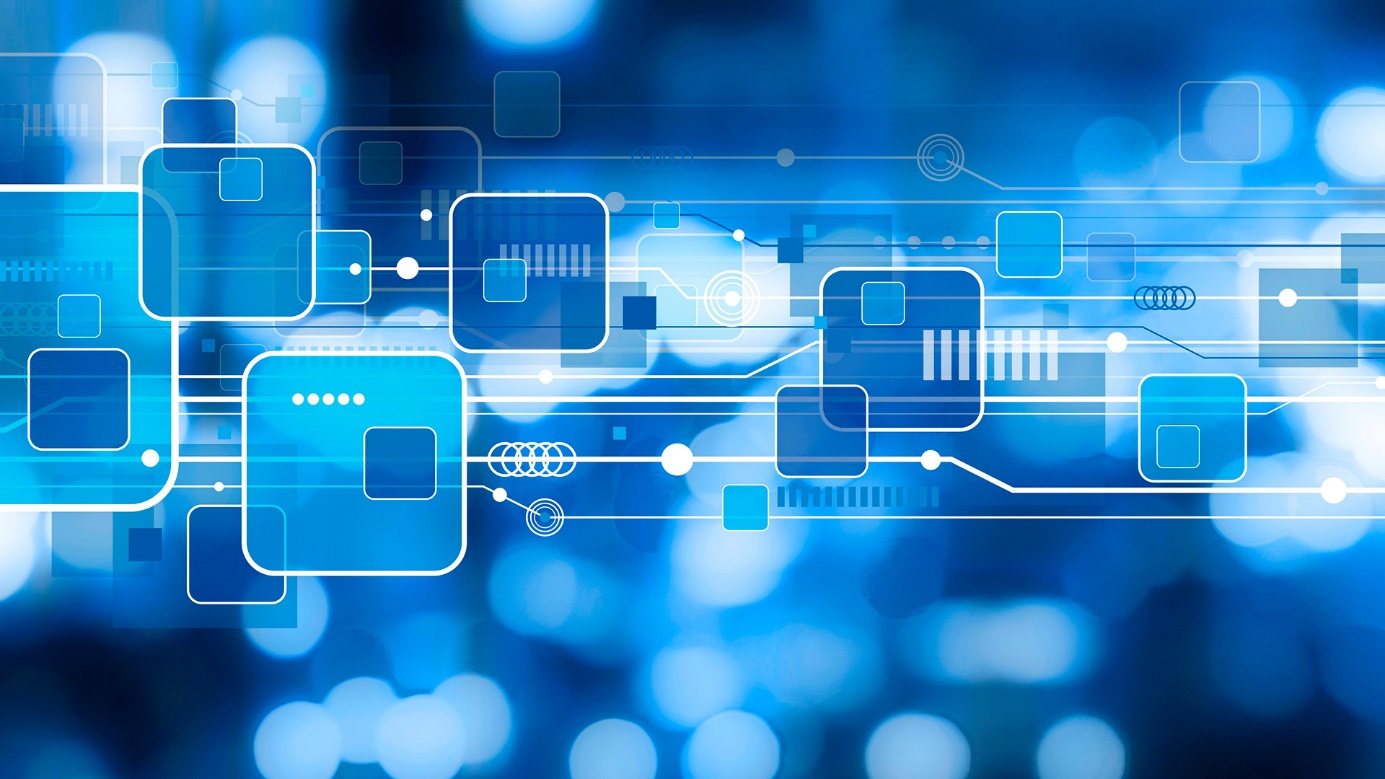 АНАЛИЗА ИКТ СЕКТОРА У РЕПУБЛИЦИ СРПСКОЈ2014.–2019. г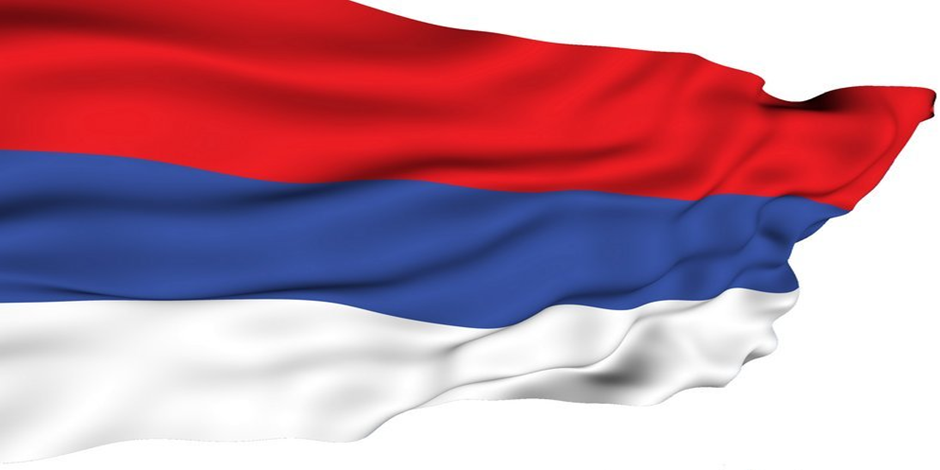 Бања Лука, новембар 2020.гСадржај:УВОД	31. МЕТОДОЛОГИЈА	41.1. Извори података	41.2. Класификација дјелатности	41.3. Остале методолошке напомене	42. ПРЕГЛЕД ЦЈЕЛОКУПНОГ ИКТ СЕКТОРА	52.1. Број ИКТ предузећа у Републици Српској	52.2. Број запослених	112.3. Укупан приход и добит	152.4. Укупни годишњи трошкови бруто зарада	232.5. Самостални предузетници	273. ЗАКЉУЧЦИ	28УВОДИзраду ове анализе је наручило Министарство за научнотехнолошки развој, високо образовање и информационо друштво у Влади Републике Српске. Основни циљ анализе је да пружи увид у тренутно стање ИКТ сектора у Републици Српској, као и да покаже основне трендове кретања овог дијела привреде у задњих шест година (2014. – 2019.г). Прецизније, ова анализа ће дати увид у обухват, обим, демографију и структурна обиљежја, развојне трендове и динамику развоја комплетног ИКТ сектора, као и његових дијелова.Крајњи циљ анализе је да буде једна од смјерница Влади Републике Српске за пружање подршке овом сектору, како би снажније утицала на привредни развој.	Ова анализа може послужити и за:подстицање извоза и страних улагања, усмјеравање младих људи у ИКТ сектор,креирање развојне стратегије ИКТ сектора,даљње анализе потенцијала и ограничења у пословању ИКТ сектора,детаљнију анализу појединих дијелова ИКТ сектора, као и појединачних предузећа у овој бранши. Анализа има два дијела:А. Дио који се односи на правна лица (углавном „доо”)преглед и анализа комплетног ИКТ сектора, који чине правна лицапреглед и анализа правних лица по појединим сегментимаБ. Дио који се односи на физичка лица (углавном “сп”)Преглед сектора за 2018.гПреглед сектора за 2019.гМЕТОДОЛОГИЈА1.1. Извори податакаКао основни извор података за ову анализу, кориштене су информације Агенција за посредничке, информатичке и финансијске услуге (АПИФ), Бања Лука и информације ЛРЦ БИС - Business Intelligence System, Сарајево. Основа за добијање података су финансијски извјештаји, које су привредна друштва дужна поднијети наведеној институцији на годишњем нивоу. Подаци за самосталне предузетнике су добијени од Пореске управе Републике Српске и Агенције за посредничке, информатичке и финансијске услуге (АПИФ), Бања Лука.1.2 Класификација дјелатностиПодјела предузећа по сегментима је урађена на бази званичне класификације дјелатности у Републици Српској. У анализу су укључена предузећа, која улазе у неку од сљедећих категорија:26.20 Производња рачунара и периферне опреме46.51 Трговина на велико рачунарима, периферном опремом и софтвером 47.41 Трговина на мало рачунарима, периферним јединицама и софтвером у специјализованим продавницама58.21 Издавање рачунарских игара58.29 Издавање осталог софтвера61.10 Дјелатности жичане телекомуникације61.20 Дјелатности бежичне телекомуникације61.90 Остале телекомуникационе дјелатности62.01 Рачунарско програмирање 62.02 Дјелатности савјетовања о рачунарима, тј. о рачунарским системима 62.03 Управљање рачунарском опремом и системом 62.09 Остале услужне дјелатности које се односе на информационе технологије и рачунаре63.11 Обрада података, хостинг и припадајуће дјелатности 63.12 Интернетски портал92.00 Дјелатности коцкања и клађења………  Остали (43.99, 72.19, 18.20, 46.69)	1.3. Остале методолошке напоменеПолазни критеријум за класификацију предузећа је основна дјелатност под којом су фирме регистроване. То би требала бити дјелатност она у којој предузеће остварује највећи дио промета.  Међутим, у ИТ сектору у Републици Српској, као и у земљама у окружењу, то често није случај. Често су фирме регистроване под другом шифром дјелатности, у односу на ону у којој остварују највећи дио промета. ИТ предузећа у овој анализи обухватају сва предузећа која АПИФ-у подносе финансијске извјештаје на годишњем нивоу: друштва са ограниченом одговорношћу, акционарска друштва и предузетнике под горе наведеним шифрама, а чије је сједиште у Републици Српској.ПРЕГЛЕД ЦЈЕЛОКУПНОГ ИКТ СЕКТОРА2.1. Број ИКТ предузећа у Републици СрпскојТабела бр. 1Број предузећа по категоријама у ИКТ сектору Републике Српске, 2014. - 2019.гГрафикон бр. 1Укупан број предузећа по годинамаИз горњег графикона се види да је укупан број предузећа доживио просјечан годишњи раст од 9,34% у претходном шестогодишњем периоду.Графикон бр. 2Број предузећа по категоријамаИз графикона је видљиво да се највећи број предузећа налази у области рачунарског програмирања и сродним дјелатностима (шифре дј. 6201, 6202, 6203 и 6209). У питању су предузећа која се углавном баве давањем софтверских услуга и/или креирањем властитих софтверских рјешења.Табела бр. 2Структура предузећа (%) по категоријама у ИКТ сектору Републике Српске, 2014. - 2019.гГрафикон бр. 3Учешће броја предузећа (%) по дјелатностимаИз графикона је видљиво да највеће учешће у броју предузећа има шифра дјелатности 62.01 Рачунарско програмирање, као и да то учешће из године у годину расте.Табела бр. 3Број предузећа у ИКТ сектору Републике Српске, по величини, 2014. - 2019.гГрафикон бр. 4Број предузећа по величиниИз горњег графикона је видљиво да микро предузећа заузимају далеко највећи удио у броју предузећа. У ИКТ индустрији РС се изградио и већи број малих предузећа, док имамо врло мало средњих и великих фирми. Овај графикон показује да процес претварања микро и малих у средња и велика предузећа тече прилично споро.Табела бр. 4Учешће предузећа (%) у ИКТ сектору Републике Српске, по величини, 2014. - 2019.гГрафикон бр. 5Учешће предузећа (%) по величиниИз горњег графикона се види да учешће микро и средњих предузећа лагано расте, учешће малих предузећа благо пада, а број великих предузећа стагнира кроз претходни шестогодишњи период.2.2. Број запосленихТабела бр. 5Број запослених у ИКТ сектору у Републици Српској, 2014. – 2019.гГрафикон бр. 6Укупан бр. запослених по годинамаИз горњег графикона се види да је укупан број запослених просјечно годишње порастао за 8,13% у претходном шестогодишњем периоду. Једини пад у односу на претходну годину се десио у 2018.г у односу на 2017.г.Графикон бр. 7Број запослених по дјелатностимаИз графикона је видљиво да је највећи број запослених у дјелатностима 61.10 Дјелатности жичане телекомуникације (Телеком оператери итд.), док је на другом мјесту 92.00 Дјелатности коцкања и клађења.Табела бр. 6Структура броја запослених (%) по категоријама, 2014. - 2019.гГрафикон бр. 8Учешће броја запослених по категоријамаНајвеће учешће има сектор 61.10 Дјелатности жичане телекомуникације, с тим што постоји лагани тренд пада учешћа овог сектора у укупном броју запослених.2.3. Укупан приход и добитТабела бр. 7Укупан приход (у милионима КМ) остварен у ИКТ сектору Републике Српске, 2014. - 2019.гГрафикон бр. 9Укупан приход (у милионима КМ) по годинамаУкупан приход у шестогодишњем периоду је просјечно годишње растао по стопи од 1,48%, с тим што се види да је приход растао од 2014. – 2017.г, а да се десио пад у 2018.г (прије свега због пада прихода у дјелатности 92.00 Дјелатности коцкања и клађења, али и још неких).Графикон бр. 10Укупан приход (у милионима КМ) по дјелатностимаДалеко највећи промет у оквиру ИКТ сектора остварује дјелатност 61.10 Дјелатности жичане телекомуникације. На другом мјесту је 92.00 Дјелатности коцкања и клађења, с тим што је промет у овој индустрији у 2018.г доживио озбиљан пад. Остале дјелатности су по промету далеко испод прве двије.Табела бр. 8Учешће у укупном приходу (%) по категоријама, 2014. - 2019.гГрафикон бр. 11Учешће (%) у укупном приходу по дјелатностима Као што је већ поменуто, прве двије дјелатности (61.10 и 92.00) су доминантне, с тим што њихово учешће пада, а долази до постепеног раста осталих дјелатности (26.20, остали).Табела бр. 9Нето добит (у мил. КМ) остварена у ИКТ сектору Републике Српске, 2014. - 2019.гГрафикон бр. 12Укупна нето добит (у мил. КМ) по годинамаУкупна нето добит је просјечно годишње расла по стопи од 0,39% у претходном периоду.Графикон бр. 13Нето добит (мил. КМ) по дјелатностимаНето добит у главне двије дјелатности има потпуно другачију тенденцију. Добит дјелатности 61.10 је кроз шестогодишњи период контунуирано падала, док је у дјелатности 92.00 у континуитету расла.Табела бр. 10Нето добит (%) по категоријама, 2014. - 2019.гГрафикон бр. 14Учешће у нето добити (%) по дјелатностимаНа овом графикону се види да учешће у добити дјелатности 61.00 пада, док учешће дјелатности 92.00 расте чак и у 2018.г, без обзира на значајан пад промета.2.4. Укупни годишњи трошкови бруто зарадаТабела бр. 11Укупни годишњи трошкови бруто зарада (у мил. КМ) у ИКТ сектору Р. Српске, 2014. - 2019.гГрафикон бр. 15Укупни годишњи трошкови бруто зарада (у мил. КМ)Графикон бр. 16Укупни годишњи трошкови бруто зарада (у мил. КМ) по дјелатностимаНајвећи износ за бруто зараде се издваја у секторима 61.10 Дјелатности жичане телекомуникације и 92.00 Дјелатности коцкања и клађења. На трећем мјесту по висини износа исплаћеног за зараде је сектор 62.01 Рачунарско програмирање.Табела бр. 12Учешће у трошковима годишњих бруто зарада (%) по дјелатностимаГрафикон бр. 17Учешће у трошковима годишњих бруто зарада (%) по дјелатностимаПроцентуално учешће сектора 61.10 кроз шестогодишњи период пада, док се код осталих сектора не виде трендови. Графикон бр. 18Мјесечна бруто зарада по запосленом (КМ), по годинама2.5. Самостални предзетнициСамостални предузетници (који немају обавезу да предају завршне рачуне у АПИФ) су у посебном дијелу анализе, пошто је количина расположивих информација за ову категорију пословних субјеката ограничена у односу на правна лица.Табела бр. 13 Подаци о самосталним предузетницима за 2018. годинуУкупан приход који су остварила ова предузећа представља 1,08% од укупног прихода ИКТ сектора, који чине правна лица, док доходак (добит) самосталних предузетника чини 1,90% укупног дохотка ИКТ сектора. Број самосталних предузетника, који су пријавили било какав пословни резултат у 2018.г чини 26,33% од укупног броја предузећа у ИКТ сектору. Просјечан приход по самосталном предузетнику је 129.256 КМ. Укупан број запослених у сектору самосталних предузетника је 268.Подаци о самосталним предузетницима за 2019. годинуУкупан приход који су остварила ова предузећа представља 0,39% од укупног прихода ИКТ сектора, који чине правна лица, док доходак (добит) самосталних предузетника чини 0,26% укупног дохотка ИКТ сектора. Број самосталних предузетника, који су пријавили било какав пословни резултат у 2019.г чини 4,90% од укупног броја предузећа у ИКТ сектору. Просјечан приход по самосталном предузетнику је 228.025 КМ. Укупан број запослених у сектору самосталних предузетника је 44.ЗАКЉУЧЦИЗакључци које можемо извести из ове анализе су:1. Укупан број предузећа у ИКТ сектору показује тенденцију лаганог раста. 2. Највећи број предузећа се налази у сектору 62.01 Рачунарско програмирање, којем треба посветити посебну пажњу.3. Далеко највећи број предузећа у овом сектору чине микро и мала предузећа, што треба имати на уму приликом димензионисања потенцијалних мјера подршке сектору.4. Број запослених у ИКТ сектору показује тенденцију раста, изузев дјелатности 92.00 Дјелатности коцкања и клађења, која је у 2018. години доживјела озбиљан пад броја запослених (вјероватно као посљедицу значајног пада укупног прихода у овој дјелатности), али је број запослених у 2019.г опет порастао. Водећа дјелатност по броју запослених 61.10 Дјелатности жичане телекомуникације биљежи стагнацију у броју запослених. 5. Укупан ИКТ сектор у Републици Српској остварује приход мањи од милијарду КМ на годишњем нивоу, што је прилично скроман пословни резултат. Укупан приход је растао прве четири године, а у 2018. години се десио пад, прије свега због смањених прихода у дјелатности 92.00, али и у неким другима.6. Нето добит биљежи сталан раст од 2016 - 2018. године. Добит се повећала у 2018.г у односу на 2017., без обзира на значајан пад укупног прихода, али у 2019.г биљежи пад. 7. Износ укупних годишњих зарада стално расте у испитиваном периоду, док се мјесечна бруто зарада по запосленом понаша другачије. Континуирано је падала у периоду 2014. – 2017.г, а онда је у 2018.г и 2019.г забиљежила лагани раст у односу на претходне године. шифраврсте предузећа/година2014.г2015.г2016.г2017.г2018.г2019.г2620Производња рачунара и периферне опреме11771213      16164651Трговина на велико рачунарима, периферном опремом и софтвером2927262928304741Трговина на мало рачунарима, периферним јединицама и софтвером у специјализованим продавницама1715161111145821Издавање рачунарских игара1110135829Издавање осталог софтвера1012121718156110Дјелатности жичане телекомуникације1920211918116120Дјелатности бежичне телекомуникације78899106190Остале телекомуникационе дјелатности67788106201Рачунарско програмирање57737497951276202Дјелатности савјетовања о рачунарима, тј. о рачунарским системима1017172120216203Управљање рачунарском опремом и системом2223336209Остале услужне дјелатности које се односе на информационе технологије и рачунаре1824242322296311Обрада података, хостинг и припадајуће дјелатности6881010126312Интернетски портали1559999200Дјелатности коцкања и клађења272828303133…Остало144444УКУПНО222258260302300347шифраврсте предузећа/година2014.г2015.г2016.г2017.г2018.г2019.г2620Производња рачунара и периферне опреме4,95%2,71%2,69%3,97%4,33%4,61%4651Трговина на велико рачунарима, периферном опремом и софтвером13,06%10,47%10,00%9,60%9,33%8,65%4741Трговина на мало рачунарима, периферним јединицама и софтвером у специјализованим продавницама7,66%5,81%6,15%3,64%3,67%4,03%5821Издавање рачунарских игара0,45%0,39%0,38%0,00%0,33%0,86%5829Издавање осталог софтвера4,50%4,65%4,62%5,63%6,00%4,32%6110Дјелатности жичане телекомуникације8,56%7,75%8,08%6,29%6,00%3,17%6120Дјелатности бежичне телекомуникације3,15%3,10%3,08%2,98%3,00%2,88%6190Остале телекомуникационе дјелатности2,70%2,71%2,69%2,65%2,67%2,88%6201Рачунарско програмирање25,68%28,29%28,46%32,12%31,67%36,60%6202Дјелатности савјетовања о рачунарима, тј. о рачунарским системима4,50%6,59%6,54%6,95%6,67%6,05%6203Управљање рачунарском опремом и системом0,90%0,78%0,77%0,99%1,00%0,86%6209Остале услужне дјелатности које се односе на информационе технологије и рачунаре8,11%9,30%9,23%7,62%7,33%8,36%6311Обрада података, хостинг и припадајуће дјелатности2,70%3,10%3,08%3,31%3,33%3,46%6312Интернетски портали0,45%1,94%1,92%2,98%3,00%2,60%9200Дјелатности коцкања и клађења12,16%10,85%10,77%9,93%10,33%9,51%…Остало0,45%1,55%1,54%1,32%1,33%1,16%УКУПНО100%100%100%100%100%100%Величина предузећа/година2014.г2015.г2016.г2017.г2018.г2019.гМикро 107 123127 156 152 284Мала95 102101 102 105 32Средња13  1820 31 30 22Велика7  1112 13 13 9УКУПНО222258260302300347величина предузећа/година2014.г2015.г2016.г2017.г2018.г2019.гМикро 48,20%48,84%48,85%51,66%50,67%81,84%Мала42,79%39,92%38,85%33,77%35,00%9,22%Средња5,86%6,98%7,69%10,26%10,00%6,34%Велика3,15%4,26%4,62%4,30%4,33%2,59%УКУПНО100%100%100%100%100%100%шифраврсте предузећа/година2014.г2015.г2016.г2017.г2018.г2019.г2620Производња рачунара и периферне опреме22216077106804651Трговина на велико рачунарима, периферном опремом и софтвером 7990871211371134741Трговина на мало рачунарима, периферним јединицама и софтвером у специјализованим продавницама3644472631495821Издавање рачунарских игара104714315829Издавање осталог софтвера481361491712181666110Дјелатности жичане телекомуникације2295243524252493249224206120Дјелатности бежичне телекомуникације1557706061656190Остале телекомуникационе дјелатности35333412121006201Рачунарско програмирање 3364675423824166736202Дјелатности савјетовања о рачунарима, тј. о рачунарским системима 19426481901026203Управљање рачунарском опремом и системом 1382849156209Остале услужне дјелатности које се односе на информационе технологије и рачунаре120979272661146311Обрада података, хостинг и припадајуће дјелатности 1381351401341381326312Интернетски портали22131421189200Дјелатности коцкања и клађења157319802218246618102247…Остало160165202264306287УКУПНО488056886096693865717212шифраврсте предузећа/godina2014.г2015.г2016.г2017.г2018.г2019.г2620Производња рачунара и периферне опреме0,45%0,04%0,02%8,75%10,81%9,43%4651Трговина на велико рачунарима, периферном опремом и софтвером 1,62%1,58%1,43%1,74%2,08%1,57%4741Трговина на мало рачунарима, периферним јединицама и софтвером у специјализованим продавницама0,74%0,77%0,77%0,37%0,47%0,68%5821Издавање рачунарских игара0,02%0,00%0,07%0,10%0,21%0,43%5829Издавање осталог софтвера0,98%2,39%2,44%2,46%3,32%2,30%6110Дјелатности жичане телекомуникације47,03%42,81%39,78%35,93%37,92%33,56%6120Дјелатности бежичне телекомуникације0,31%1,00%1,15%0,86%0,93%0,90%6190Остале телекомуникационе дјелатности0,72%0,58%0,56%0,17%0,18%1,39%6201Рачунарско програмирање 6,89%8,21%8,89%5,51%6,33%9,33%6202Дјелатности савјетовања о рачунарима, тј. о рачунарским системима 0,39%0,74%1,05%1,17%1,37%1,41%6203Управљање рачунарском опремом и системом 0,02%0,05%0,13%0,40%0,75%0,21%6209Остале услужне дјелатности које се односе на информационе технологије и рачунаре2,46%1,71%1,51%1,04%1,00%1,58%6311Обрада података, хостинг и припадајуће дјелатности 2,83%2,37%2,30%1,93%2,10%1,83%6312Интернетски портали0,04%0,04%0,21%0,20%0,32%0,25%9200Дјелатности коцкања и клађења32,23%34,81%36,38%35,54%27,55%31,15%…Остало3,28%2,90%3,31%3,81%4,66%3,98%УКУПНО100% 100% 100% 100% 100% 100%шифраврсте предузећа/година2014.г2015.г2016.г2017.г2018.г2019.г2620Производња рачунара и периферне опреме8,7434,6832,3470,4784,3747,524651Трговина на велико рачунарима, периферном опремом и софтвером 18,4315,5615,3231,7438,5025,544741Трговина на мало рачунарима, периферним јединицама и софтвером у специјализованим продавницама4,173,423,802,763,196,835821Издавање рачунарских игара0,000,030,050,200,190,845829Издавање осталог софтвера4,2913,3114,0712,8617,1616,316110Дјелатности жичане телекомуникације557,55544,06529,52519,55524,58483,566120Дјелатности бежичне телекомуникације1,109,697,386,346,387,056190Остале телекомуникационе дјелатности14,5011,119,980,640,7720,456201Рачунарско програмирање 52,8833,9239,8533,2340,1993,696202Дјелатности савјетовања о рачунарима, тј. о рачунарским системима 3,904,828,127,7110,1015,196203Управљање рачунарском опремом и системом 1,382,763,266,428,644,636209Остале услужне дјелатности које се односе на информационе технологије и рачунаре12,8314,7215,5114,7329,1556,786311Обрада података, хостинг и припадајуће дјелатности 3,583,673,683,993,923,886312Интернетски портали0,240,180,350,650,891,119200Дјелатности коцкања и клађења244,49242,97254,14265,89136,00166,38…Остало0,0029,1437,0131,5539,3448,89УКУПНО928,08964,05974,381008,73943,39998,90шифраврсте предузећа/година2014.г2015.г2016.г2017.г2018.г2019.г2620Производња рачунара и периферне опреме0,94%3,60%3,32%6,99%8,94%4,76%4651Трговина на велико рачунарима, периферном опремом и софтвером 1,99%1,61%1,57%3,15%4,08%2,56%4741Трговина на мало рачунарима, периферним јединицама и софтвером у специјализованим продавницама0,45%0,36%0,39%0,27%0,34%0,68%5821Издавање рачунарских игара0,00%0,00%0,01%0,02%0,02%0,08%5829Издавање осталог софтвера0,46%1,38%1,44%1,28%1,82%1,63%6110Дјелатности жичане телекомуникације60,08%56,43%54,34%51,51%55,61%48,40%6120Дјелатности бежичне телекомуникације0,12%1,00%0,76%0,63%0,68%0,71%6190Остале телекомуникационе дјелатности1,56%1,15%1,02%0,06%0,08%2,05%6201Рачунарско програмирање 5,70%3,52%4,09%3,29%4,26%9,38%6202Дјелатности савјетовања о рачунарима, тј. о рачунарским системима 0,42%0,50%0,83%0,76%1,07%1,52%6203Управљање рачунарском опремом и системом 0,15%0,29%0,33%0,64%0,92%0,46%6209Остале услужне дјелатности које се односе на информационе технологије и рачунаре1,38%1,53%1,59%1,46%3,09%5,69%6311Обрада података, хостинг и припадајуће дјелатности 0,39%0,38%0,38%0,40%0,42%0,40%6312Интернетски портал0,03%0,02%0,04%0,06%0,09%0,12%9200Дјелатности коцкања и клађења26,34%25,20%26,08%26,36%14,42%16,66%…Остало0,00%3,02%3,80%3,13%4,17%4,90%УКУПНО100% 100% 100% 100% 100% 100%шифраврсте предузећа/година2014.г2015.г2016.g2017.г2018.г2019.г2620Производња рачунара и периферне опреме0,3112,578,7410,4913,085,154651Трговина на велико рачунарима, периферном опремом и софтвером 0,530,820,973,983,901,504741Трговина на мало рачунарима, периферним јединицама и софтвером у специјализованим продавницама0,030,060,110,130,200,705821Издавање рачунарских игара0,000,01-0,020,090,00-0,045829Издавање осталог софтвера0,331,873,232,763,463,756110Дјелатности жичане телекомуникације113,5391,5181,5477,9574,4357,076120Дјелатности бежичне телекомуникације0,24-0,760,240,720,290,226190Остале телекомуникационе дјелатности2,441,801,57-0,170,304,166201Рачунарско програмирање 4,274,076,677,078,2014,926202Дјелатности савјетовања о рачунарима, тј. о рачунарским системима 0,621,011,432,502,694,266203Управљање рачунарском опремом и системом 0,530,451,032,440,521,046209Остале услужне дјелатности које се односе на информационе технологије и рачунаре2,352,972,541,623,253,116311Обрада података, хостинг и припадајуће дјелатности 0,120,220,250,480,560,196312Интернетски портали0,070,060,070,050,26-0,059200Дјелатности коцкања и клађења9,4710,9317,9326,8531,6637,63…Остало0,002,874,241,401,913,86УКУПНО134,85130,46130,56138,36144,72137,47шифраврсте предузећа/година2014.г2015.г2016.г2017.г2018.г2019.г2620Производња рачунара и периферне опреме0,23%9,64%6,70%7,58%9,04%3,72%4651Трговина на велико рачунарима, периферном опремом и софтвером 0,39%0,63%0,75%2,88%2,69%1,06%4741Трговина на мало рачунарима, периферним јединицама и софтвером у специјализованим продавницама0,02%0,05%0,08%0,09%0,14%0,50%5821Издавање рачунарских игара0,00%0,00%-0,01%0,06%0,00%-0,03%5829Издавање осталог софтвера0,25%1,43%2,48%1,99%2,39%2,72%6110Дјелатности жичане телекомуникације84,19%70,14%62,45%56,34%51,43%41,60%6120Дјелатности бежичне телекомуникације0,18%-0,58%0,18%0,52%0,20%0,14%6190Остале телекомуникационе дјелатности1,81%1,38%1,20%-0,12%0,21%3,01%6201Рачунарско програмирање 3,17%3,12%5,11%5,11%5,67%10,87%6202Дјелатности савјетовања о рачунарима, тј. о рачунарским системима 0,46%0,77%1,10%1,80%1,86%3,09%6203Управљање рачунарском опремом и системом 0,40%0,35%0,79%1,77%0,36%0,74%6209Остале услужне дјелатности које се односе на информационе технологије и рачунаре1,74%2,28%1,95%1,17%2,25%2,25%6311Обрада података, хостинг и припадајуће дјелатности 0,09%0,17%0,19%0,35%0,39%0,12%6312Интернетски портали0,05%0,05%0,06%0,04%0,18%-0,04%9200Дјелатности коцкања и клађења7,03%8,38%13,74%19,41%21,88%27,45%…Остало0,00%2,20%3,25%1,01%1,32%2,80%УКУПНО100% 100% 100% 100% 100% 100%шифраврсте предузећа/година2014.г2015.г2016.г2017.г2018.г2019.г2620Производња рачунара и периферне опреме0,700,340,319,9612,0412,404651Трговина на велико рачунарима, периферном опремом и софтвером 0,891,101,102,063,482,394741Трговина на мало рачунарима, периферним јединицама и софтвером у специјализованим продавницама0,400,580,500,420,290,555821Издавање рачунарских игара0,000,000,060,090,160,345829Издавање осталог софтвера0,673,153,463,804,462,946110Дјелатности жичане телекомуникације83,4285,2179,1579,0381,0879,696120Дјелатности бежичне телекомуникације0,221,151,391,071,131,306190Остале телекомуникационе дјелатности0,870,610,620,100,102,316201Рачунарско програмирање 7,758,2510,288,049,8518,706202Дјелатности савјетовања о рачунарима, тј. о рачунарским системима 0,740,470,771,191,772,656203Управљање рачунарском опремом и системом 0,010,040,110,280,770,256209Остале услужне дјелатности које се односе на информационе технологије и рачунаре2,923,123,382,262,613,906311Обрада података, хостинг и припадајуће дјелатности 2,732,682,642,642,552,626312Интернетски портали0,030,020,150,240,290,389200Дјелатности коцкања и клађења23,5223,7325,3028,9821,5125,75…Остало0,044,405,955,246,329,46УКУПНО124,92134,85135,16145,38148,41165,63шифраврсте предузећа/година2014.г2015.г2016.г2017.г2018.г2019.г2620Производња рачунара и периферне опреме0,56%0,25%0,23%6,85%8,11%7,51%4651Трговина на велико рачунарима, периферном опремом и софтвером 0,71%0,82%0,81%1,42%2,34%1,44%4741Трговина на мало рачунарима, периферним јединицама и софтвером у специјализованим продавницама0,32%0,43%0,37%0,29%0,20%0,32%5821Издавање рачунарских игара0,00%0,00%0,04%0,06%0,11%0,20%5829Издавање осталог софтвера0,54%2,33%2,56%2,61%3,01%1,77%6110Дјелатности жичане телекомуникације66,78%63,19%58,56%54,36%54,63%48,10%6120Дјелатности бежичне телекомуникације0,17%0,85%1,03%0,74%0,76%0,78%6190Остале телекомуникационе дјелатности0,70%0,45%0,46%0,07%0,07%1,39%6201Рачунарско програмирање 6,20%6,12%7,61%5,53%6,64%11,32%6202Дјелатности савјетовања о рачунарима, тј. о рачунарским системима 0,59%0,35%0,57%0,82%1,19%1,60%6203Управљање рачунарском опремом и системом 0,01%0,03%0,08%0,19%0,52%0,15%6209Остале услужне дјелатности које се односе на информационе технологије и рачунаре2,34%2,31%2,50%1,55%1,76%2,36%6311Обрада података, хостинг и припадајуће дјелатности 2,19%1,99%1,95%1,82%1,72%1,59%6312Интернетски портали0,02%0,02%0,11%0,16%0,20%0,23%9200Дјелатности коцкања и клађења18,83%17,60%18,71%19,93%14,50%15,51%…Остало0,03%3,27%4,40%3,60%4,26%5,73%УКУПНО100%100%100%100%100%100%шифраПриход (KM)Расход (KM)Доходак (KM)Број запосленихБр. предузећа са пријављеним резултатима4651                    -                     -                         -                           -                    - 4741    6.501.623     5.845.609            656.014 109395821                    -                     -                         -                           -                    - 5829          67.579           59.259                 8.320 536120                    -                     -                         - 2                   - 6190                    -                     -                         - 5                   - 6201    3.237.154     1.366.627         1.870.527 111256202          58.325           52.274                 6.051 616203                    -                     -                         -                           -                    - 6209          92.960             6.480              86.480 616311                    -                     -                         - 1                   - 6312       253.616        133.015            120.601 21109200                    -                     -                         - 2                   -  УКУПНО  10.211.257     7.463.264         2.747.993 26879шифраПриход (KM)Расход (KM)Доходак (KM)Број запосленихБр. предузећа са пријављеним резултатима4651----              -47412,836,9072,619,679146,32424125821-----5829-----6120-----6190-----6201  1,039,532      576,508207,6962056202-----6203-----6209-----6311-----6312-----9200----- УКУПНО3,876,4393,196,187354,0204417